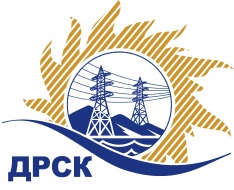 Акционерное общество«Дальневосточная распределительная сетевая  компания»(АО «ДРСК»)Организатор (Заказчик) – АО «Дальневосточная распределительная сетевая компания» (далее – АО «ДРСК») (Почтовый адрес: 675000, Амурская обл., г. Благовещенск, ул. Шевченко, 28, тел. 8 (4162) 397-260)Представитель Организатора: Терёшкина Гузалия Мавлимьяновна, специалист отдела конкурсных закупок, тел. 8 (4162) 397-260,  e-mail:okzt3@drsk.ru Способ и предмет закупки: открытый запрос предложений на право  заключения   договора поставки: Лот № 2_«Масла и смазки для автомобильной и спецтехники для нужд филиала АО «ДРСК» «Приморские электрические сети»; Лот № 3_«Масла и смазки для автомобильной и спецтехники для нужд филиала АО «ДРСК» «Хабаровские электрические сети- СП ЦЭС»; Лот № 5_«Масла и смазки для автомобильной и спецтехники для нужд филиала АО «ДРСК» «Электрические сети ЕАО»; Лот № 6_«Масла и смазки для автомобильной и спецтехники для нужд филиала АО «ДРСК» «Южно-Якутские электрические сети».Участники закупки: Участвовать в закупке могут только субъекты малого и среднего предпринимательства.  Проведение закупки с использованием функционала электронной торговой площадки: «ДА». Электронная торговая площадка на Интернет-сайте информационно-аналитической торговой системы по адресу - https://rushydro.roseltorg.ru. (далее - ЭТП)Количество поставляемого товара, объема выполняемых работ: в соответствие с Документацией о закупке.Место поставки товара:  в соответствие с Документацией о закупке.Условия договора: в соответствие с Документацией о закупке.Начальная (максимальная) цена договора: Лот №2 – 4 187 829,0 руб., без учета НДС; (4 941 638,22 руб., с учетом НДС);Лот №3 – 1 477 581,0 руб., без учета НДС; (1 743 545,58 руб., с учетом НДС);Лот №5 – 672 928,0 руб., без учета НДС; (794 055,04 руб., с учетом НДС);Лот №6 – 697 411,06 руб., без учета НДС; (822 945,05 руб., с учетом НДС);Срок предоставления Документации о закупке: с 29 января 2018г.  
по 09 февраля 2018г.Порядок предоставления Документации о закупке: Документация о закупке размещена на сайте в информационно-телекоммуникационной сети «Интернет» www.zakupki.gov.ru  (далее – «Официальный сайт») и дополнительно может быть предоставлена любому лицу по его письменному запросу.Размер, порядок и сроки внесения платы, взимаемой заказчиком за предоставление Документации:  «не взимается».Обеспечение исполнения обязательств Участника закупки: информация о форме, размере и порядке предоставления обеспечения исполнения обязательств Участника закупки приведена в Документации о закупке.Сведения о начале, дате и времени окончания приема заявок, месте и порядке их представления Участниками: -дата начала подачи заявок на участие в закупке: 29 января 2018 года.  -дата окончания подачи заявок на участие в закупке: 11:00 часов местного (Амурского) времени (05:00 часов Московского времени: 09 февраля 2018 года. по адресу - https://rushydro.roseltorg.ruМесто подачи заявок на участие в закупке (адрес): заявки представляются в соответствии с требованиями Документации о закупке через функционал ЭТП - https://rushydro.roseltorg.ru.   Заявки направляются в электронный сейф ЭТП.Дата, время и место вскрытия конвертов с заявками на участие в закупке: 11:00 часов местного (Амурского) времени (05:00 часов Московского времени) 
09 февраля 2018 года  по адресу - .Дата, время и место рассмотрения заявок: предполагается, что рассмотрение заявок участников будет осуществлено в срок до 28.02.2018 года по адресу Организатора. Организатор вправе, при необходимости, изменить данный срокДата, время и место подведения итогов закупки: предполагается, что подведение итогов  закупки будет осуществлено по адресу Организатора в срок до 
 07.03.2018 года. Организатор вправе, при необходимости, изменить данный срок.Срок заключения договора: Договор по результатам закупки между Заказчиком и Победителем будет заключен в течение 20 рабочих дней, но не ранее чем через 10 (десять) дней после публикации Протокола выбора победителя закупки.Организатор оставляет за собой право предоставить Участникам закупки возможность добровольно повысить предпочтительность их заявок путем снижения первоначальной (указанной в заявке) цены (переторжка), при условии сохранения остальных положений заявки без изменений.Организатор закупки имеет право отказаться от проведения закупки в любое время, не неся никакой ответственности перед Участниками закупки или третьими лицами, которым такое действие может принести убытки. Организатор закупки незамедлительно уведомляет всех Участников закупки об отказе от проведения закупки посредством размещения информации на Официальном сайте.Подробное описание закупаемой продукции и условий Договора, а также процедур закупки содержится в документации по закупке, которая размещена на Официальном сайте и является неотъемлемым приложением к данному извещению.Председатель  Закупочнойкомиссии АО «ДРСК» 1 уровня                                                                     В.А. ЮхимукТерёшкина Г.М.(416-2) 397-260okzt3@drsk.ruИЗВЕЩЕНИЕ О ПРОВЕДЕНИИ ОТКРЫТОГО ЗАПРОСА ПРЕДЛОЖЕНИЙ (закупка 343 лот 2,3,5,6 раздел 4.2 ГКПЗ 2018)№  289  /МЭ   « 29  » января 2018